Committee: UNEP Country: Liberia Topic: To ensure the development of the country I represent on nuclear studies without harming the environmentDelegate: Arda Şirinyıldız Liberia is located on the West African Coast and its capital is Monrovia. Its official language is English. Nuclear energy is a very important energy source. My country is also considering using this resource. But it can cause big problems if not used carefully. Therefore, precautions should be taken and my country has taken these measures sufficiently. Precautions: Walls should be built in factories to prevent nuclear energy from harming nature. Nuclear power trials should be done in a desert, not in a forested area, by removing animals there.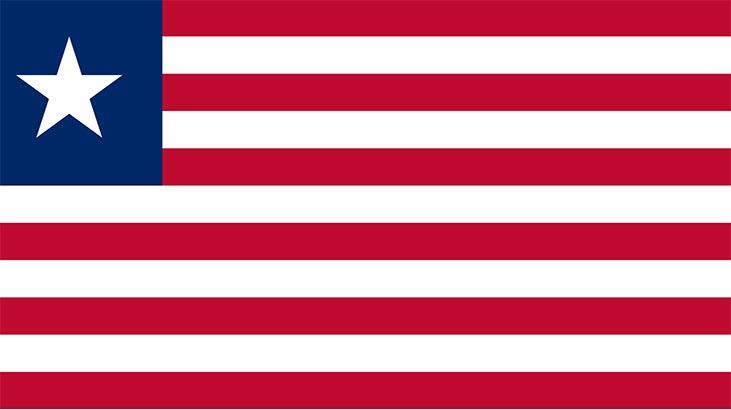 